                                                           РЕШЕНИЕ                                                           ШИИТПИР.с. Бай – Тал.                               №                                   31 января 2016 года.О правилах содержания, выпаса и прогона сельскохозяйственных животных на территории сельского поселения  сумон Бай – Талский Бай – Тайгинского                                 кожууна  Республики Тыва.
      В целях обеспечения  ветеринарного благополучия, охраны сельскохозяйственных угодий, посевов и насаждений от потравы, повреждения или уничтожения  сельскохозяйтсвенными животными, профилактики случаев кражи сельсккохозяйственных животных, Хурал представителей сельского поселения сумон Бай – Талский Бай – Тайгинского кожууна Республики Тыва, РЕШИЛ:1.Утвердить Порядок  выпаса и прогона сельскохозяйственных животных на территории сельского поселения  сумон Бай – Талский  Бай – Тайгинского кожууна Республики Тыва.( Приложение 1.)2. Утвердить форму единого договора «О пастьбе скота частного сектора»  между владельцами скота и председателем администрации сельского поселения ( приложение 2).
2. Настоящее  решение  вступает в силу со дня его обнародования. 
3. Контроль за исполнением настоящего  решения возложить на председателя администрации  сельского поселения сумон Бай – Талский Конгар Б.С.

Глава –Председатель Хурала представителейсельского поселения сумонБай – Талский:______________________                    Х.О.Хертек.                                                                                   ПРИЛОЖЕНИЕ                                                                     к   решению Хурала представителей                                                                           сельского поселения сумон                                                                     Бай – Талский Бай – Тайгинского                                                                          кожууна Республики Тыва                                                                     №  ___ от 31 января 2016 года.                                       1. Общие положения1.1. В настоящем Порядке используются следующие термины и понятия: 
1) сельскохозяйственные животные – лошади, крупный рогатый скот, овцы, козы, птицы и другие животные, содержащиеся в личных подсобных хозяйствах граждан и у юридических лиц, необходимым условием содержания которых является выпас;2) владелец сельскохозяйственных животных - физическое или юридическое лицо, которое владеет, распоряжается и (или) пользуется, сельскохозяйственными животными на праве собственности или на основании иных вещных прав;3) выпас сельскохозяйственных животных – контролируемое пребывание на пастбище сельскохозяйственных животных в специально отведенных местах; 
4) прогон сельскохозяйственных животных - передвижение сельскохозяйственных животных от места их постоянного нахождения до места выпаса и обратно;5) пункт временного содержания животных (далее по тексту - ПВС) - специально приспособленное сооружение для размещения и содержания безнадзорных животных при муниципальных или иных организациях. 
1.2. Бремя содержания сельскохозяйственного животного предполагает содержание и заботу о животном до момента его отчуждения или естественной кончины.1.3. Содержание сельскохозяйственных животных, должно отвечать ветеринарно-санитарным требованиям, технологиям содержания. 
1.4. Обязательными условиями содержания животных является соблюдение их владельцами санитарно-гигиенических, ветеринарно-санитарных правил и норм, а также обеспечения условий содержания животных, при которых они бы не причиняли беспокойства и не представляли опасности для окружающих, прилежащей усадьбы, территории и окружающей среды.    Помещения, предназначенные для временного или постоянного содержания животных, по своей площади и оборудованию должны обеспечивать благоприятные условия для их здоровья. 
    Предприятия, учреждения, организации и граждане - владельцы животных обязаны обеспечивать их кормами и водой, безопасными для здоровья животных и окружающей среды, соответствующими ветеринарно-санитарным требованиям и нормам.1.5. Сельскохозяйственные животные подлежат обязательной вакцинации и обработкам согласно плану противоэпизоотических мероприятий Государственного учреждения ветеринарная станция.
2. Порядок выпаса и прогона сельскохозяйственных животных. 

2.1. Выпас сельскохозяйственных животных осуществляется на огороженных или неогороженных пастбищах на привязи либо без нее под надзором владельцев или лиц, ими уполномоченных. 
    Владельцы сельскохозяйственных животных, имеющие в пользовании земельные участки, могут пасти на них своих животных на привязи или в свободном выгуле при условии надлежащего надзора владельцами. 
Запрещается выпускать сельскохозяйственных животных для пастьбы без присмотра. 
2.2. Прогон сельскохозяйственных животных осуществляется под обязательным надзором владельцев сельскохозяйственных животных либо лиц, ими уполномоченных. Владельцы животных обязаны принимать необходимые меры при прогоне скота, обеспечивающие безопасность окружающих людей. 
2.3. Прогон животных на пастбище и обратно осуществляется в утренние и вечерние часы в сопровождении владельцев до мест сбора по установленным сельским поселением маршрутам.2.4. Владельцы сельскохозяйственных животных обязаны: 
- создать им условия содержания и кормления в соответствии с требованиями зооветеринарии;- зарегистрировать приобретенных сельскохозяйственных животных в течении 1 месяца, приплода сельскохозяйственных животных в течении 2-х месяцев после рождения в администрации сельского поселения. При постановки на учет предоставить документы на право владения (договор купли-продажи, дарения, документы о наследовании и т. д.), при завозе из других населенных пунктов в обязательном порядке предоставить ветеринарное свидетельство;- осуществлять хозяйственные и ветеринарные мероприятия, обеспечивающие предупреждение болезней сельскохозяйственных животных; 
- доставить сельскохозяйственных животных в установленное администрацией место и время для проведения лечебно-профилактических мероприятий и диагностических исследований болезней животных, при их болезни или падеже сообщить в ветеринарную службу.- после обследования на причины падежа животных ветеринарной службой захоронить труп павших сельскохозяйственных животных в скотомогильнике; 
- при введении и объявлении карантина на территории сельского поселения по представлению соответствующих органов государственной ветеринарной службы соблюдать правила карантина сельскохозяйственных животных 
- в утреннее время проводить скот от подворья до мест сбора скота, в конце дня встретить сельскохозяйственных животных и сопроводить до своего подворья;- для организованного выпаса передать сельскохозяйственных животных пастуху стада;- в случае, если сельскохозяйственные животные не сданы пастуху - организовать индивидуальный выпас или содержать на привязи; 
- не допускать загрязнения окружающей среды, газонов, тротуаров, дорог отходами сельскохозяйственных животных. Загрязнения указанных мест устраняются владельцами сельскохозяйственных животных; 
- запрещается допускать сельскохозяйственных животных на детские площадки, зоны отдыха населения и другие места общего пользования; 
- предпринимать все зависящие от них меры, не допускающие безнадзорное нахождение сельскохозяйственных животных в черте населенного пункта, а также за его пределами.- заключить договоры на организованный выпас скота с пастухом либо организовать  поочередной  ( подворный)  выпас собственников скота.3. Правила содержания и пастьбы сельскохозяйственных животныхв летне-пастбищный период3.1. Пастьбу осуществляют собственники скота  на основе поочередности  дворов, учрежденный жителями определенного округа, содержащих личное подсобное хозяйство,заключившие единный договор об организации пастьбы скота.3.2. Граждане, имеющие в собственности молодняк крупного рогатого скота в возрасте до 1 года, обеспечивают их выпас без нанесения ущерба природе, имуществу физических и юридических лиц. 
3.3. Единный договор на пастьбу животных между владельцами и пастухом заключается на добровольных началах.3.4. Председатель администрации сельского поселения определяет место сбора животных и территорий пастбищных угодий.3.5. Сельскохозяйственные животные должны постоянно находиться на пастбище под присмотром пастухов, хозяев или специально отгороженном месте исключающим беспризорный и свободный выгул животных на не отведенных для пастьбы территориях.3.6. Запрещается выпас сельскохозяйственных животных на не отведенных для пастьбы территориях в т. ч. в береговой полосе водных объектов общего пользования, придорожных полосах автомобильных дорог и прогон животных через автомобильные дороги вне специально установленных местах.4. Порядок изоляции безнадзорных сельскохозяйственных животных 

4.1.Сельскохозяйственные животные, пасущиеся без сопровождающегося лица и вне отведенных мест для выпаса, наносящих ущерб имуществу физических или юридических лиц будут признаны безнадзорными животными и могут быть изолированы собственниками или пользователями этих земельных участков (уполномоченными ими лицами) в отгороженном участке или в животноводческих помещениях - в пунктах временного содержания (далее - ПВС) до выяснения их владельца, установления размера нанесенного ущерба и составления необходимых документов. 
4.2. Право на изоляцию сельскохозяйственных животных имеют лица (работники) назначенные собственником или пользователем земельного участка по согласованию с главой сельского поселения. Запрещается жестокое обращение с животными при перегоне и содержании в житвотноводческих помещениях. 
4.3. Лицо (работник) изолировавший животных в отгороженный участок или  животноводческое помещение  обязан составить акт, где указывается причина и время изоляции, численность животных, немедленно поставить в известность главу сельского поселения и принять меры по исключению травматизма животных, обеспечению их водопоем. 
4.4. Глава сельского поселения в 12- часовой срок обязан сообщить владельцу животных об их месте нахождения, принять меры по возмещению владельцами сельскохозяйственных животных нанесенного чужому имуществу ущерба и расходов на содержание сельскохозяйственных животных  в соответствии с законодательством.4.5. В случаи задержания сельскохозяйственных животных  более 12 часов, лицо, изолировавшее животное, обязано организовать кормление, поение и охрану животных. В огороженном участке  или животноводческих помещениях  животные могут содержаться в течении трех суток. 
4.6. Для возврата задержанного животного владелец обязан предъявить следующие документы: справку, подтверждающий право собственности на животное, документ, удостоверяющий личность владельца.4.7. В целях учета поступления и выдачи животных, в отгороженном участке  или в животноводческих помещениях  ведется специальный журнал, где обязаны зафиксировать в журнале время поступления сельскохозяйственного животного, его отличительные признаки, время выдачи сельскохозяйственного животного владельцу, паспортные данные владельца (либо иного документа, удостоверяющего личность), адрес места жительства владельца, личную подпись владельца.4.8. После оформления необходимых документов дежурный работник ПВС обязан возвратить их владельцу, при этом собственник сельскохозяйственных животных обязан возместить все расходы по содержанию сельскохозяйственных животных в ПВС, а также стоимость ущерба нанесенного в результате потравы. Если собственник животных или место его пребывания неизвестны, не позднее трех дней с момента задержания заявить об обнаруженных животных в полицию или администрацию сельского поселения.4.9. В отношении невостребованных владельцами сельскохозяйственных животных применяются требования Гражданского кодекса РФ о безнадзорных животных.5. Мечение  сельскохозяйственных животных.5.1.Для идентификации  лошадей и крупного рогатого скота  по решению  органов местного самоуправления осуществляется их мечение.Администрация сельского поселения совместно  с ветеринарной службой ( по согласованию) организует  мечение скота  и обеспечивает  ведение  регистрационной книги  с записью  владельца  скота с присвоенным номером  при мечении.5.2. Порядок мечения лошадей  и крупного рогатого скота устанавливается  администрацией  сельского поселения.6. Порядок утилизации трупов животных6.1. Павшие животные подлежат захоронению или утилизации в местах (скотомогильниках) и порядке установленных администрацией муниципального района.6.2.Обязанность по доставке трупов животных в места захоронения или утилизации лежит на владельцах животных.6.3.Сбор и уничтожение трупов диких, а также бродячих животных на территории поселения организуется владельцем земельного участка, на территории которого находится труп, а на территории поселения и на общественных местах организуется  председателем администрации  сельского поселения. 
6.4. Владельцы животных, в срок не более суток с момента гибели животного, обнаружения абортированного или мертворожденного плода, обязаны известить об этом ветеринарного специалиста, который на месте, по результатам осмотра, определяет порядок утилизации или уничтожения биологических отходов.7. Ответственность за нарушение настоящего Порядка7.1. За несоблюдение Порядка выпаса и прогона сельскохозяйственных животных на территории сельского поселения, владелец сльскохозяйственных животных несет административную ответственность в порядке, установленном Кодексом Российской Федерации об административных правонарушениях.7.2. Вред, причиненный здоровью граждан, или ущерб, нанесенный их имуществу сельскохозяйственными животными, возмещается их владельцами в порядке, установленном законодательством Российской Федерации и Республики Тыва.6.3. За жестокое обращение с животными или за брошенное животное владелец несет ответственность в соответствии с действующим законодательством. 
8. Контроль за соблюдением настоящих Правил8.1.Должностные лица администрации сельского поселения:- осуществляют контроль за соблюдением «Порядка выпаса и прогона сельскохозяйственных животных»;- по заявлениям граждан проводят проверку соблюдения «Порядка выпаса и прогона сельскохозяйственных животных» на территории сельского поселения и в случаи необходимости составляют протокола обадминистративном правонарушении и привлечения к ответственности.9. Заключение.Настоящий муниципальный правовой акт сельского поселения сумон Бай – Талский Бай – Тайгинского кожууна Республики Тыва вступает в силу с момента обнародования.                                                                                                ПРИЛОЖЕНИЕ 2.                                                 ДОГОВОР №                          « О пастьбе скота частного сектора»c. Бай – Тал.                                                                       «___»_________ г     Администрация  сельского поселения сумон Бай – Талский Бай – Тайгинского кожууна Республики Тыва в лице председателя администрации _________________________________________________________________,действующего на основании Устава с одной стороны, именуемый в дальнейшем Сторона-1 и Глава личного подсобного хозяйства__________________________________________________________паспорт серии____№____________Выдан______________________________от ____________г., проживающий по адресу: с.Бай - Тал, ул._______________именуемый в дальнейшем «Сторона-2», вместе именуемые «Стороны» заключили настоящий договор о нижеследующем:                                      1. Предмет договораСторона-1 обязывает  Сторону-2 организовать  пастьбу  скота согласно  утержденному Положению «О порядке выпаса  и прогона  сельскохозяйственных животных  на территории  сельского поселения сумон Бай – Талский  Бай-Тайгинского кожууна Республики Тыва. Оплата услуг Строны-2 регулируется договором, заключенным между Стороной-2 и скотовладельцами.                                       2. Срок действия договора2.1. Срок действия настоящего Договора устанавливается с ____________по __________________________________________________________________                                      3. Права и обязанности «Сторон»4.1.  Права и обязанности Стороны-1: оказание содействия в организации пастьбы скота частного сектора. оказания содействия в организации проведения плановых, лечебно-профилактических ветеринарных мероприятий, по запросу Стороны  - 2  - представление информации о количестве скота, принадлежащего скотовладельцу, имеет право осуществлять контроль за соблюдением режима пастьбы скота.4.2. Ответственность «Стороны-2»Ежедневно передавать Исполнителю ( пастуху) здоровое животное для пастьбы  в установленное время и час в обусловленном месте сбора стада. Ежедневно обязан в вечернее время встречать  из стада свой скот и перегонять в свое подворье, не допускать бродяжничество скота. обязан  в устанволенной форме бирковать каждую голову КРС. Во время пастьбы скота, в случае гибели , пропажи скота и других случаях сообщить в срочном порядке , в тот же день пастуху и оформить соответствующие документы. не допускать потраву посевов с/х культур, сенокосов и лесонасаждений, пасти скот только в отделенных границах пастбищных угодий. При невыполнении условий одного из глав личных подсобных хозяйств имеет право информировать орган местного самоуправления на территории кот рого осуществляется пастьба  скота.Обязан согласовывать режим пастьбы скота, место водопоя и площадь пастбищ.обязан заключать договор на пастьбу скота с каждым скотовладельцем.ежедневно принять на пастьбу биркованное здоровое животное  у других владельцев скота.ежедневно в строго установленное время , в установленном месте сбора стада  и пригона  осуществлять прием и передачу животного. Строго соблюдать нормы и правила пастьбы скота ( водопой и отдых животного). В случае болезни, получения травмы животных на пастбище, в тот же день персонально известить  об этом владельца скота , состваить соответствующий акт. Не оставлять скот без присмотра.                                 4. Ответственности  сторон1. В случае гибели, продажи животных,  пригнанных и сданных  скотовладельцами для пастьбы по вине Стороны-2 несет полную материальную ответственность по возмещению рыночной стоимости животного.2. В случае допущения безнадзорного бродяжничества скота, пригнанных и сданных скотовладельцами Стороне-2 для  пастьбы ,  Сторона -2 несет полную ответственность за ущерб, нанесенный безнадзорно бродящим скотом.3. Все споры по данному договору регулируется путем переговоров. В случае не достижения согласия, споры разрешаются в соответствии с действующим законодательством.                                      5. Прочие условия Договора1. Договор составлен в 2-х экземплярах: один у Стороны-1, второй у Стороны-2.2. Договор вступает в силу со дня подписания и действует до окончания пастбищного периода.3. Все изменения и дополнения к настоящему договору должны быть составлены в письменной форме, подписаны сторонами и являются неотъемлемой  частью договора.	6. Подписи сторон:«Сторона-1»                                                                          «Сторона-2»                                                                                                            ТЫВА РЕСПУБЛИКАНЫН БАЙ-ТАЙГА КОЖУУННУН БАЙ-ТАЛСУМУЗУНУН ТОЛЭЭЛЕКЧИЛЕРХУРАЛЫ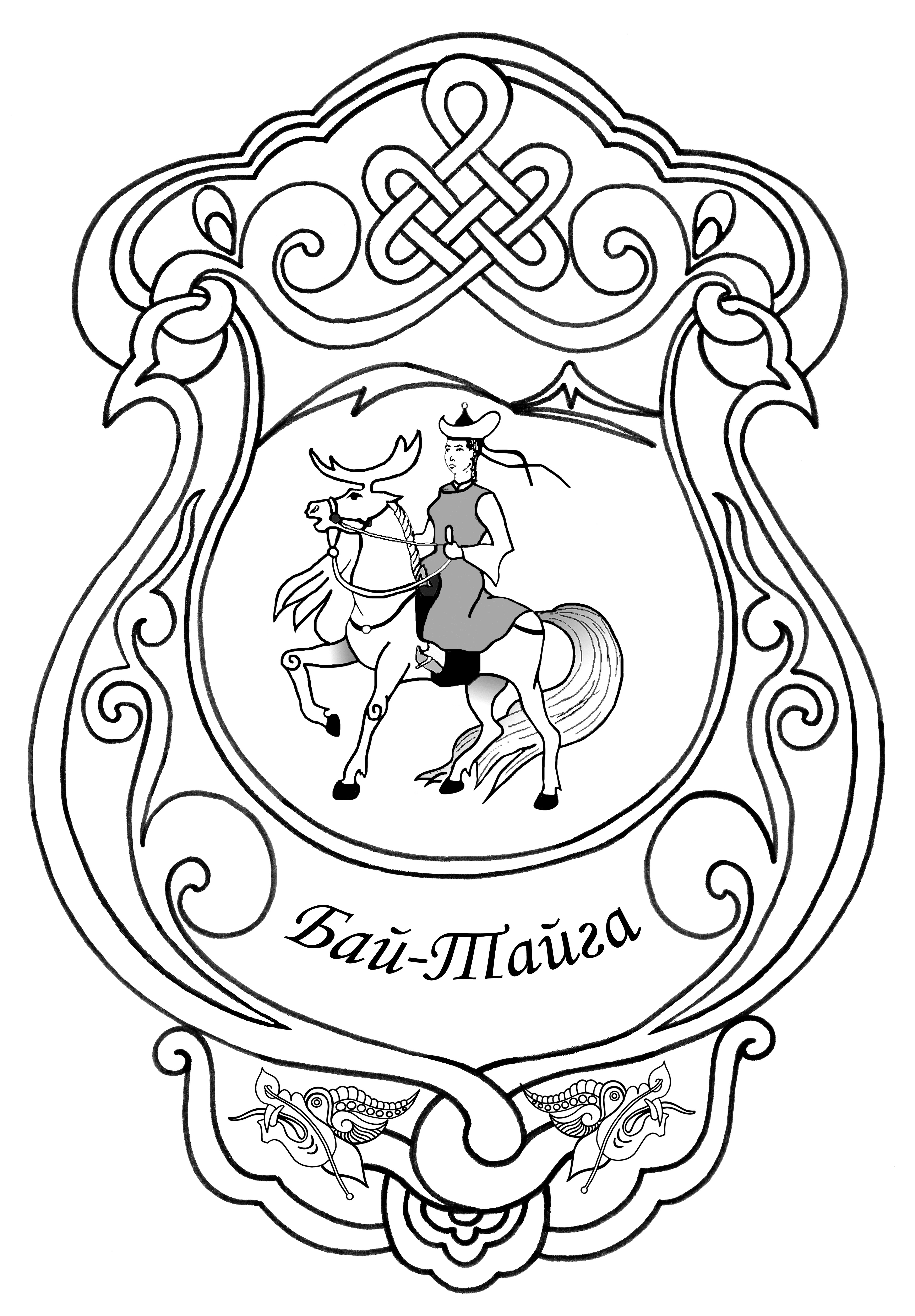 ХУРАЛ ПРЕДСТАВИТЕЛЕЙ СЕЛЬСКОГО ПОСЕЛЕНИЯ СУМОНБАЙ-ТАЛСКИЙ БАЙ-ТАЙГИНСКОГОКОЖУУНА